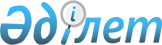 Қазақстан Республикасы Үкіметінің 1999 жылғы 16 тамыздағы N 1162 қаулысына өзгеріс енгізу туралыҚазақстан Республикасы Үкіметінің Қаулысы 1999 жылғы 12 қазан N 1549

      Қазақстан Республикасының Үкіметі қаулы етеді: 

      1. "Спорт кешенінің құрылысына қаражат бөлу туралы" Қазақстан Республикасы Үкіметінің 1999 жылғы 16 тамыздағы N 1162  P991162_

   қаулысына мынадай өзгеріс енгізілсін:     1-тармақтың екінші абзацындағы "250 (екі жүз елу) деген сөздер "360(үш жүз алпыс) деген сөздермен ауыстырылсын.     2. Осы қаулының орындалуын бақылау Қазақстан Республикасының Қаржы министрлігіне жүктелсін.     3. Осы қаулы қол қойылған күнінен бастап күшіне енеді.     Қазақстан Республикасының       Премьер-Министрі     Оқығандар:     Қобдалиева Н.М.     Орынбекова Д.К.  
					© 2012. Қазақстан Республикасы Әділет министрлігінің «Қазақстан Республикасының Заңнама және құқықтық ақпарат институты» ШЖҚ РМК
				